УВЕДОМЛЕНИЕ о проведении публичных консультаций для проектов нормативных правовых актов низкой степени регулирующего воздействия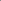 24.08.2023Специалист 1 категории отдела городского хозяйстваадминистрации городского округа ЗАТО Свободный                                          Ю.А. Хисамутдинова1. Вид, наименование и планируемый срок вступления в силу нормативного правового акта:Проект Постановления администрации городского округа ЗАТО Свободный
«Об утверждении административного регламента предоставления муниципальной услуги «Перевод жилого помещения в нежилое помещение и нежилого помещения в жилое помещение» планируемый срок утверждения сентябрь 2023 г,Вид, наименование и планируемый срок вступления в силу нормативного правового акта:Проект Постановления администрации городского округа ЗАТО Свободный
«Об утверждении административного регламента предоставления муниципальной услуги «Перевод жилого помещения в нежилое помещение и нежилого помещения в жилое помещение» планируемый срок утверждения сентябрь 2023 г,Вид, наименование и планируемый срок вступления в силу нормативного правового акта:Проект Постановления администрации городского округа ЗАТО Свободный
«Об утверждении административного регламента предоставления муниципальной услуги «Перевод жилого помещения в нежилое помещение и нежилого помещения в жилое помещение» планируемый срок утверждения сентябрь 2023 г,Вид, наименование и планируемый срок вступления в силу нормативного правового акта:Проект Постановления администрации городского округа ЗАТО Свободный
«Об утверждении административного регламента предоставления муниципальной услуги «Перевод жилого помещения в нежилое помещение и нежилого помещения в жилое помещение» планируемый срок утверждения сентябрь 2023 г,Вид, наименование и планируемый срок вступления в силу нормативного правового акта:Проект Постановления администрации городского округа ЗАТО Свободный
«Об утверждении административного регламента предоставления муниципальной услуги «Перевод жилого помещения в нежилое помещение и нежилого помещения в жилое помещение» планируемый срок утверждения сентябрь 2023 г,2. Сведения о разработчике проекта нормативного правового акта:Ф.И.О.: Хисамутдинова Юлия АндреевнаДолжность: Специалист 1 категории отдела городского хозяйства администрации городского округа ЗАТО СвободныйСведения о разработчике проекта нормативного правового акта:Ф.И.О.: Хисамутдинова Юлия АндреевнаДолжность: Специалист 1 категории отдела городского хозяйства администрации городского округа ЗАТО СвободныйСведения о разработчике проекта нормативного правового акта:Ф.И.О.: Хисамутдинова Юлия АндреевнаДолжность: Специалист 1 категории отдела городского хозяйства администрации городского округа ЗАТО СвободныйСведения о разработчике проекта нормативного правового акта:Ф.И.О.: Хисамутдинова Юлия АндреевнаДолжность: Специалист 1 категории отдела городского хозяйства администрации городского округа ЗАТО СвободныйСведения о разработчике проекта нормативного правового акта:Ф.И.О.: Хисамутдинова Юлия АндреевнаДолжность: Специалист 1 категории отдела городского хозяйства администрации городского округа ЗАТО СвободныйЗ. Срок проведения публичных консультаций (количество рабочих дней, с 24.08.2023 по 01.09.2023, 7 дней):Срок проведения публичных консультаций (количество рабочих дней, с 24.08.2023 по 01.09.2023, 7 дней):Срок проведения публичных консультаций (количество рабочих дней, с 24.08.2023 по 01.09.2023, 7 дней):Срок проведения публичных консультаций (количество рабочих дней, с 24.08.2023 по 01.09.2023, 7 дней):Срок проведения публичных консультаций (количество рабочих дней, с 24.08.2023 по 01.09.2023, 7 дней):4. Способ направления участниками публичных консультаций своих мнений (адрес электронной почты); ekonomist_zato@mail.ru Способ направления участниками публичных консультаций своих мнений (адрес электронной почты); ekonomist_zato@mail.ru Способ направления участниками публичных консультаций своих мнений (адрес электронной почты); ekonomist_zato@mail.ru Способ направления участниками публичных консультаций своих мнений (адрес электронной почты); ekonomist_zato@mail.ru Способ направления участниками публичных консультаций своих мнений (адрес электронной почты); ekonomist_zato@mail.ru 5. Степень регулирующего воздействия проекта акта — низкаяСтепень регулирующего воздействия проекта акта — низкаяСтепень регулирующего воздействия проекта акта — низкаяСтепень регулирующего воздействия проекта акта — низкаяСтепень регулирующего воздействия проекта акта — низкая5.1. Обоснование отнесения проекта акта к низкой степени регулирующего воздействия Проект муниципального нормативного правового акта не содержит положения устанавливающие или изменяющие обязанности, запреты, ограничения субъектов предпринимательской и (или) инвестиционной деятельности либо способствующие их введению, и (или) положения, способствующие возникновению ранее не предусмотренных нормативными правовыми актами расходов субъектов предпринимательской и инвестиционной деятельности.Обоснование отнесения проекта акта к низкой степени регулирующего воздействия Проект муниципального нормативного правового акта не содержит положения устанавливающие или изменяющие обязанности, запреты, ограничения субъектов предпринимательской и (или) инвестиционной деятельности либо способствующие их введению, и (или) положения, способствующие возникновению ранее не предусмотренных нормативными правовыми актами расходов субъектов предпринимательской и инвестиционной деятельности.Обоснование отнесения проекта акта к низкой степени регулирующего воздействия Проект муниципального нормативного правового акта не содержит положения устанавливающие или изменяющие обязанности, запреты, ограничения субъектов предпринимательской и (или) инвестиционной деятельности либо способствующие их введению, и (или) положения, способствующие возникновению ранее не предусмотренных нормативными правовыми актами расходов субъектов предпринимательской и инвестиционной деятельности.Обоснование отнесения проекта акта к низкой степени регулирующего воздействия Проект муниципального нормативного правового акта не содержит положения устанавливающие или изменяющие обязанности, запреты, ограничения субъектов предпринимательской и (или) инвестиционной деятельности либо способствующие их введению, и (или) положения, способствующие возникновению ранее не предусмотренных нормативными правовыми актами расходов субъектов предпринимательской и инвестиционной деятельности.Обоснование отнесения проекта акта к низкой степени регулирующего воздействия Проект муниципального нормативного правового акта не содержит положения устанавливающие или изменяющие обязанности, запреты, ограничения субъектов предпринимательской и (или) инвестиционной деятельности либо способствующие их введению, и (или) положения, способствующие возникновению ранее не предусмотренных нормативными правовыми актами расходов субъектов предпринимательской и инвестиционной деятельности.6. Описание проблемы, на решение которой направлен предлагаемый способ регулирования, оценка негативных эффектов, возникающих в связи с наличием рассматриваемой проблемы,Типизация административного регламента предоставления муниципальной услуги «Перевод жилого помещения в нежилое помещение и нежилого помещения в жилое помещение».Описание проблемы, на решение которой направлен предлагаемый способ регулирования, оценка негативных эффектов, возникающих в связи с наличием рассматриваемой проблемы,Типизация административного регламента предоставления муниципальной услуги «Перевод жилого помещения в нежилое помещение и нежилого помещения в жилое помещение».Описание проблемы, на решение которой направлен предлагаемый способ регулирования, оценка негативных эффектов, возникающих в связи с наличием рассматриваемой проблемы,Типизация административного регламента предоставления муниципальной услуги «Перевод жилого помещения в нежилое помещение и нежилого помещения в жилое помещение».Описание проблемы, на решение которой направлен предлагаемый способ регулирования, оценка негативных эффектов, возникающих в связи с наличием рассматриваемой проблемы,Типизация административного регламента предоставления муниципальной услуги «Перевод жилого помещения в нежилое помещение и нежилого помещения в жилое помещение».Описание проблемы, на решение которой направлен предлагаемый способ регулирования, оценка негативных эффектов, возникающих в связи с наличием рассматриваемой проблемы,Типизация административного регламента предоставления муниципальной услуги «Перевод жилого помещения в нежилое помещение и нежилого помещения в жилое помещение».7. Анализ муниципального опыта в соответствующих сферах деятельности не проводился.Проект Постановления администрации городского округа ЗАТО Свободный
«Об утверждении административного регламента предоставления муниципальной услуги «Перевод жилого помещения в нежилое помещение и нежилого помещения в жилое помещение» подготовлен на основании типового регламента направленного Министерством строительства и развития инфраструктуры Свердловской области.Анализ муниципального опыта в соответствующих сферах деятельности не проводился.Проект Постановления администрации городского округа ЗАТО Свободный
«Об утверждении административного регламента предоставления муниципальной услуги «Перевод жилого помещения в нежилое помещение и нежилого помещения в жилое помещение» подготовлен на основании типового регламента направленного Министерством строительства и развития инфраструктуры Свердловской области.Анализ муниципального опыта в соответствующих сферах деятельности не проводился.Проект Постановления администрации городского округа ЗАТО Свободный
«Об утверждении административного регламента предоставления муниципальной услуги «Перевод жилого помещения в нежилое помещение и нежилого помещения в жилое помещение» подготовлен на основании типового регламента направленного Министерством строительства и развития инфраструктуры Свердловской области.Анализ муниципального опыта в соответствующих сферах деятельности не проводился.Проект Постановления администрации городского округа ЗАТО Свободный
«Об утверждении административного регламента предоставления муниципальной услуги «Перевод жилого помещения в нежилое помещение и нежилого помещения в жилое помещение» подготовлен на основании типового регламента направленного Министерством строительства и развития инфраструктуры Свердловской области.Анализ муниципального опыта в соответствующих сферах деятельности не проводился.Проект Постановления администрации городского округа ЗАТО Свободный
«Об утверждении административного регламента предоставления муниципальной услуги «Перевод жилого помещения в нежилое помещение и нежилого помещения в жилое помещение» подготовлен на основании типового регламента направленного Министерством строительства и развития инфраструктуры Свердловской области.8. Основные группы субъектов предпринимательской и инвестиционной деятельности, иные заинтересованные лица, включая органы местного самоуправления, интересы которых будут затронуты предлагаемым правовым регулированием, оценка количества таких объектовОсновные группы субъектов предпринимательской и инвестиционной деятельности, иные заинтересованные лица, включая органы местного самоуправления, интересы которых будут затронуты предлагаемым правовым регулированием, оценка количества таких объектовОсновные группы субъектов предпринимательской и инвестиционной деятельности, иные заинтересованные лица, включая органы местного самоуправления, интересы которых будут затронуты предлагаемым правовым регулированием, оценка количества таких объектовОсновные группы субъектов предпринимательской и инвестиционной деятельности, иные заинтересованные лица, включая органы местного самоуправления, интересы которых будут затронуты предлагаемым правовым регулированием, оценка количества таких объектовОсновные группы субъектов предпринимательской и инвестиционной деятельности, иные заинтересованные лица, включая органы местного самоуправления, интересы которых будут затронуты предлагаемым правовым регулированием, оценка количества таких объектовОсновные группы субъектов предпринимательской и инвестиционной деятельности, иные заинтересованные лица, включая органы местного самоуправления, интересы которых будут затронуты предлагаемым правовым регулированием, оценка количества таких объектов8. Основные группы субъектов предпринимательской и инвестиционной деятельности, иные заинтересованные лица, включая органы местного самоуправления, интересы которых будут затронуты предлагаемым правовым регулированием, оценка количества таких объектовОсновные группы субъектов предпринимательской и инвестиционной деятельности, иные заинтересованные лица, включая органы местного самоуправления, интересы которых будут затронуты предлагаемым правовым регулированием, оценка количества таких объектовОсновные группы субъектов предпринимательской и инвестиционной деятельности, иные заинтересованные лица, включая органы местного самоуправления, интересы которых будут затронуты предлагаемым правовым регулированием, оценка количества таких объектовОсновные группы субъектов предпринимательской и инвестиционной деятельности, иные заинтересованные лица, включая органы местного самоуправления, интересы которых будут затронуты предлагаемым правовым регулированием, оценка количества таких объектовОсновные группы субъектов предпринимательской и инвестиционной деятельности, иные заинтересованные лица, включая органы местного самоуправления, интересы которых будут затронуты предлагаемым правовым регулированием, оценка количества таких объектовОсновные группы субъектов предпринимательской и инвестиционной деятельности, иные заинтересованные лица, включая органы местного самоуправления, интересы которых будут затронуты предлагаемым правовым регулированием, оценка количества таких объектов8.1. Группа участников отношений: Регулирование распространяется на физических и юридических лиц8.1. Группа участников отношений: Регулирование распространяется на физических и юридических лиц8.1. Группа участников отношений: Регулирование распространяется на физических и юридических лиц8.2. Оценка количества участников отношений:Федеральная налоговая служба России; Федеральная служба государственнойрегистрации, кадастра и картографии по Свердловской области, филиал Федерального государственного бюджетного учреждения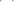 «Федеральная кадастровая палатаФедеральной службы государственной регистрации, кадастра и картографии» по Уральскому федеральному округу;Федеральная нотариальная палата;Единый государственный реестр записей актов гражданского состояния либо Единая государственная информационная система социального обеспечения.8.2. Оценка количества участников отношений:Федеральная налоговая служба России; Федеральная служба государственнойрегистрации, кадастра и картографии по Свердловской области, филиал Федерального государственного бюджетного учреждения«Федеральная кадастровая палатаФедеральной службы государственной регистрации, кадастра и картографии» по Уральскому федеральному округу;Федеральная нотариальная палата;Единый государственный реестр записей актов гражданского состояния либо Единая государственная информационная система социального обеспечения.8.2. Оценка количества участников отношений:Федеральная налоговая служба России; Федеральная служба государственнойрегистрации, кадастра и картографии по Свердловской области, филиал Федерального государственного бюджетного учреждения«Федеральная кадастровая палатаФедеральной службы государственной регистрации, кадастра и картографии» по Уральскому федеральному округу;Федеральная нотариальная палата;Единый государственный реестр записей актов гражданского состояния либо Единая государственная информационная система социального обеспечения.8.2. Оценка количества участников отношений:Федеральная налоговая служба России; Федеральная служба государственнойрегистрации, кадастра и картографии по Свердловской области, филиал Федерального государственного бюджетного учреждения«Федеральная кадастровая палатаФедеральной службы государственной регистрации, кадастра и картографии» по Уральскому федеральному округу;Федеральная нотариальная палата;Единый государственный реестр записей актов гражданского состояния либо Единая государственная информационная система социального обеспечения.8.3. Источники данных:Жилищный кодекс Российской Федерации, Федеральные законы от 27.07.2010 № 210-ФЗ
«Об организации предоставления государственных и муниципальных услуг», от 06 октября 2003 года № 131-ФЗ «Об общих принципах организации местного самоуправления в Российской Федерации».Официальный сайт Министерства строительства и развития инфраструктуры Свердловской области.											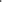 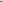 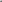 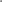 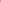 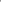 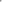 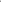 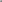 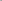 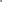 8.3. Источники данных:Жилищный кодекс Российской Федерации, Федеральные законы от 27.07.2010 № 210-ФЗ
«Об организации предоставления государственных и муниципальных услуг», от 06 октября 2003 года № 131-ФЗ «Об общих принципах организации местного самоуправления в Российской Федерации».Официальный сайт Министерства строительства и развития инфраструктуры Свердловской области.											8.3. Источники данных:Жилищный кодекс Российской Федерации, Федеральные законы от 27.07.2010 № 210-ФЗ
«Об организации предоставления государственных и муниципальных услуг», от 06 октября 2003 года № 131-ФЗ «Об общих принципах организации местного самоуправления в Российской Федерации».Официальный сайт Министерства строительства и развития инфраструктуры Свердловской области.											8.3. Источники данных:Жилищный кодекс Российской Федерации, Федеральные законы от 27.07.2010 № 210-ФЗ
«Об организации предоставления государственных и муниципальных услуг», от 06 октября 2003 года № 131-ФЗ «Об общих принципах организации местного самоуправления в Российской Федерации».Официальный сайт Министерства строительства и развития инфраструктуры Свердловской области.											8.3. Источники данных:Жилищный кодекс Российской Федерации, Федеральные законы от 27.07.2010 № 210-ФЗ
«Об организации предоставления государственных и муниципальных услуг», от 06 октября 2003 года № 131-ФЗ «Об общих принципах организации местного самоуправления в Российской Федерации».Официальный сайт Министерства строительства и развития инфраструктуры Свердловской области.											8.3. Источники данных:Жилищный кодекс Российской Федерации, Федеральные законы от 27.07.2010 № 210-ФЗ
«Об организации предоставления государственных и муниципальных услуг», от 06 октября 2003 года № 131-ФЗ «Об общих принципах организации местного самоуправления в Российской Федерации».Официальный сайт Министерства строительства и развития инфраструктуры Свердловской области.											8.3. Источники данных:Жилищный кодекс Российской Федерации, Федеральные законы от 27.07.2010 № 210-ФЗ
«Об организации предоставления государственных и муниципальных услуг», от 06 октября 2003 года № 131-ФЗ «Об общих принципах организации местного самоуправления в Российской Федерации».Официальный сайт Министерства строительства и развития инфраструктуры Свердловской области.											8.3. Источники данных:Жилищный кодекс Российской Федерации, Федеральные законы от 27.07.2010 № 210-ФЗ
«Об организации предоставления государственных и муниципальных услуг», от 06 октября 2003 года № 131-ФЗ «Об общих принципах организации местного самоуправления в Российской Федерации».Официальный сайт Министерства строительства и развития инфраструктуры Свердловской области.											8.3. Источники данных:Жилищный кодекс Российской Федерации, Федеральные законы от 27.07.2010 № 210-ФЗ
«Об организации предоставления государственных и муниципальных услуг», от 06 октября 2003 года № 131-ФЗ «Об общих принципах организации местного самоуправления в Российской Федерации».Официальный сайт Министерства строительства и развития инфраструктуры Свердловской области.											8.3. Источники данных:Жилищный кодекс Российской Федерации, Федеральные законы от 27.07.2010 № 210-ФЗ
«Об организации предоставления государственных и муниципальных услуг», от 06 октября 2003 года № 131-ФЗ «Об общих принципах организации местного самоуправления в Российской Федерации».Официальный сайт Министерства строительства и развития инфраструктуры Свердловской области.											8.3. Источники данных:Жилищный кодекс Российской Федерации, Федеральные законы от 27.07.2010 № 210-ФЗ
«Об организации предоставления государственных и муниципальных услуг», от 06 октября 2003 года № 131-ФЗ «Об общих принципах организации местного самоуправления в Российской Федерации».Официальный сайт Министерства строительства и развития инфраструктуры Свердловской области.											8.3. Источники данных:Жилищный кодекс Российской Федерации, Федеральные законы от 27.07.2010 № 210-ФЗ
«Об организации предоставления государственных и муниципальных услуг», от 06 октября 2003 года № 131-ФЗ «Об общих принципах организации местного самоуправления в Российской Федерации».Официальный сайт Министерства строительства и развития инфраструктуры Свердловской области.											8.3. Источники данных:Жилищный кодекс Российской Федерации, Федеральные законы от 27.07.2010 № 210-ФЗ
«Об организации предоставления государственных и муниципальных услуг», от 06 октября 2003 года № 131-ФЗ «Об общих принципах организации местного самоуправления в Российской Федерации».Официальный сайт Министерства строительства и развития инфраструктуры Свердловской области.											8.3. Источники данных:Жилищный кодекс Российской Федерации, Федеральные законы от 27.07.2010 № 210-ФЗ
«Об организации предоставления государственных и муниципальных услуг», от 06 октября 2003 года № 131-ФЗ «Об общих принципах организации местного самоуправления в Российской Федерации».Официальный сайт Министерства строительства и развития инфраструктуры Свердловской области.											9. Необходимые для достижения заявленных целей регулирования организационно-технические, методологические, информационные и иные мероприятияНеобходимые для достижения заявленных целей регулирования организационно-технические, методологические, информационные и иные мероприятияНеобходимые для достижения заявленных целей регулирования организационно-технические, методологические, информационные и иные мероприятияНеобходимые для достижения заявленных целей регулирования организационно-технические, методологические, информационные и иные мероприятияНеобходимые для достижения заявленных целей регулирования организационно-технические, методологические, информационные и иные мероприятияНеобходимые для достижения заявленных целей регулирования организационно-технические, методологические, информационные и иные мероприятия9. Необходимые для достижения заявленных целей регулирования организационно-технические, методологические, информационные и иные мероприятияНеобходимые для достижения заявленных целей регулирования организационно-технические, методологические, информационные и иные мероприятияНеобходимые для достижения заявленных целей регулирования организационно-технические, методологические, информационные и иные мероприятияНеобходимые для достижения заявленных целей регулирования организационно-технические, методологические, информационные и иные мероприятияНеобходимые для достижения заявленных целей регулирования организационно-технические, методологические, информационные и иные мероприятияНеобходимые для достижения заявленных целей регулирования организационно-технические, методологические, информационные и иные мероприятия9.1. Мероприятия, необходимые для достижения целей регулирования.Путем типизации муниципальной услуги на основании типовых административных регламентов, одобренных комиссией по повышению качества предоставления государственных и муниципальных услуг, будет обеспечен единый подход к предоставлению муниципальной услуги на территории городского округа ЗАТО Свободный9.1. Мероприятия, необходимые для достижения целей регулирования.Путем типизации муниципальной услуги на основании типовых административных регламентов, одобренных комиссией по повышению качества предоставления государственных и муниципальных услуг, будет обеспечен единый подход к предоставлению муниципальной услуги на территории городского округа ЗАТО Свободный9.2. СрокиСентябрь 2023 год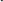 9.2. СрокиСентябрь 2023 год9.3. Объем финансирования Не требуется9.4. Источник финансирования9.1. Мероприятия, необходимые для достижения целей регулирования.Путем типизации муниципальной услуги на основании типовых административных регламентов, одобренных комиссией по повышению качества предоставления государственных и муниципальных услуг, будет обеспечен единый подход к предоставлению муниципальной услуги на территории городского округа ЗАТО Свободный9.1. Мероприятия, необходимые для достижения целей регулирования.Путем типизации муниципальной услуги на основании типовых административных регламентов, одобренных комиссией по повышению качества предоставления государственных и муниципальных услуг, будет обеспечен единый подход к предоставлению муниципальной услуги на территории городского округа ЗАТО Свободный9.2. СрокиСентябрь 2023 год9.2. СрокиСентябрь 2023 год9.3. Объем финансирования Не требуется9.4. Источник финансирования9.1. Мероприятия, необходимые для достижения целей регулирования.Путем типизации муниципальной услуги на основании типовых административных регламентов, одобренных комиссией по повышению качества предоставления государственных и муниципальных услуг, будет обеспечен единый подход к предоставлению муниципальной услуги на территории городского округа ЗАТО Свободный9.1. Мероприятия, необходимые для достижения целей регулирования.Путем типизации муниципальной услуги на основании типовых административных регламентов, одобренных комиссией по повышению качества предоставления государственных и муниципальных услуг, будет обеспечен единый подход к предоставлению муниципальной услуги на территории городского округа ЗАТО Свободный9.2. СрокиСентябрь 2023 год9.2. СрокиСентябрь 2023 год9.3. Объем финансирования Не требуется9.4. Источник финансирования